M02.003.Príprava spracovania a spracovanie miezd, odvodov a daní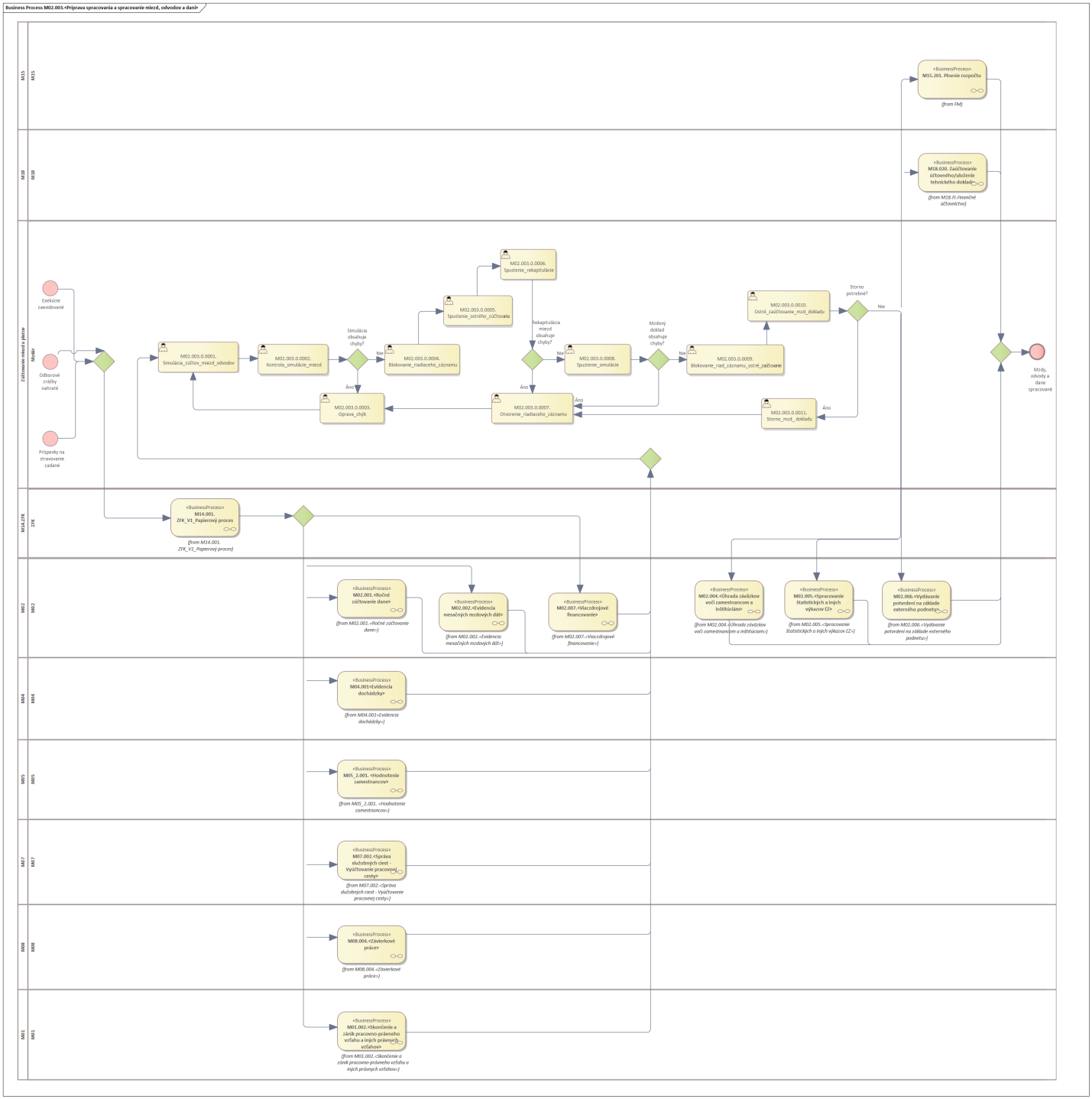 Obrázok 1Popis procesu Proces spracovania miezd je možné začať až vtedy, ak sú všetky potrebné personálne a mzdové dáta pre výpočet miezd nahraté v príslušných infotypoch. Ak personalista alebo mzdár nenahrá, resp. nesprávne nahrá povinné dáta potrebné k zúčtovaniu (napr. nezaloží bankové spojenie v IT0009), vybehne pri simulácii zúčtovania chybová hláška. Chyba pri simulácií zúčtovania nezakladá potrebu opravy podkladov, ide len o chybu v zadávaní údajov.Následne je možné prejsť procesom výpočtu miezd, daní a odvodov a zaúčtovania mzdového dokladu do modulu FI/FM/CO/GM. Výsledkom sú spracované a zaúčtované mzdy zamestnancov, ktoré sú podkladom do ďalšieho procesu, ako je vytvorenie bankingu a spracovanie výkazov, štatistík. Výstupom sú vytlačené rekapitulácie mzdových druhov a výplatné pásky pripravené na distribúciu.Roly a aktivityTabuľka rolí a aktivítTabuľka 1 - Tabuľka rolí a aktivítPopis vykonaných aktivítVýpočet miezd sa spúšťa za zúčtovací okruh za aktuálne zúčtovacie obdobie podľa výberových kritérií, hromadne alebo jednotlivo za zamestnanca.Najskôr je žiaduce spúšťať len simuláciu zúčtovania miezd zamestnancov, ktorá ponúkne výplatné pásky zamestnancov s výpočtom miezd len na zobrazenie. Tento beh je určený na optickú kontrolu správnosti výpočtu a na odstránenie chýb uvedených v zúčtovaní. Simuláciu zúčtovania je možné spúšťať kedykoľvek počas spracovávaného mesiaca.Nasleduje krok Uvoľnenie výpočtu, v ktorom sa dáta zamestnancov v zúčtovacom okruhu zablokujú pre zadávanie a údržbu personálnych a mzdových dát. Až po tomto kroku môže mzdár spustiť ostrý výpočet miezd, kedy sa výsledky zúčtovania uložia do databázy. Toto umožní spúšťať mzdové rekapitulácie a výkazy. Je možné si simulačne spustiť aj vytvorenie účtovného dokladu za mzdy, aby sa aj z tohto hľadiska odstránili chyby a to ešte pred ostrým zaúčtovaním miezd.V prípade, že sa nájde chyba vo výpočte a v zadaných dátach, je možné výpočet uvoľniť späť na opravu - údržbu. Vtedy sa opätovne dáta zamestnancov príslušného zúčtovacieho okruhu odblokujú a je možné zadávať a upravovať údaje do spracovávaného mesiaca. Aby sa tieto zmeny premietli do aktuálneho výpočtu a aktualizovala sa databáza mzdových výsledkov, je potrebné zopakovať uvoľnenie a spustenie ostrého výpočtu zúčtovania miezd. Takto je možné spúšťať výpočet miezd koľkokrát je potrebné. V prípade, že zmena sa zadáva do uzavretých mesiacov v minulom období, výpočet prebehne spätným prepočtom.Po ostrom výpočte nasleduje krok Koniec zúčtovania, kedy sa mzdový doklad zaúčtuje do FI/FM/CO. Mzdár si vytlačí finálne rekapitulácie mzdových druhov.Business workflowKroky v rámci transakcie: Výberová obrazovka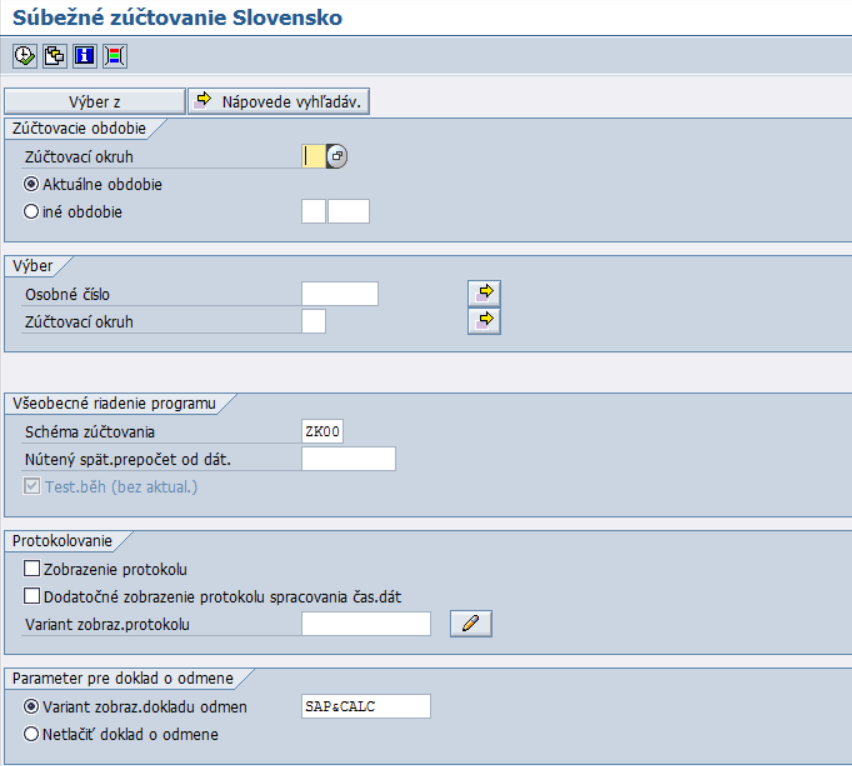 Obrázok 2Kroky v rámci transakcie: Obrazovka – kontrola protokolu zúčtovania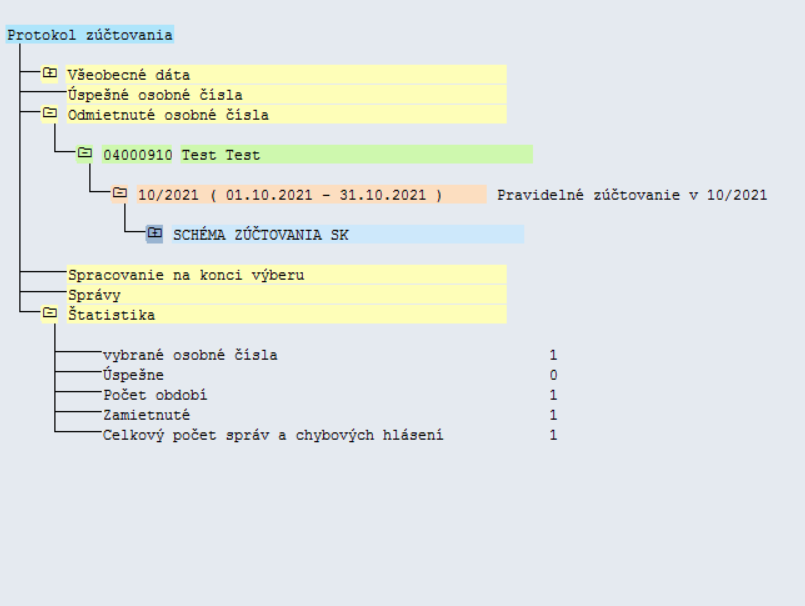 Obrázok 3Kroky v rámci transakcie: Obrazovka – založenie a zmena dát 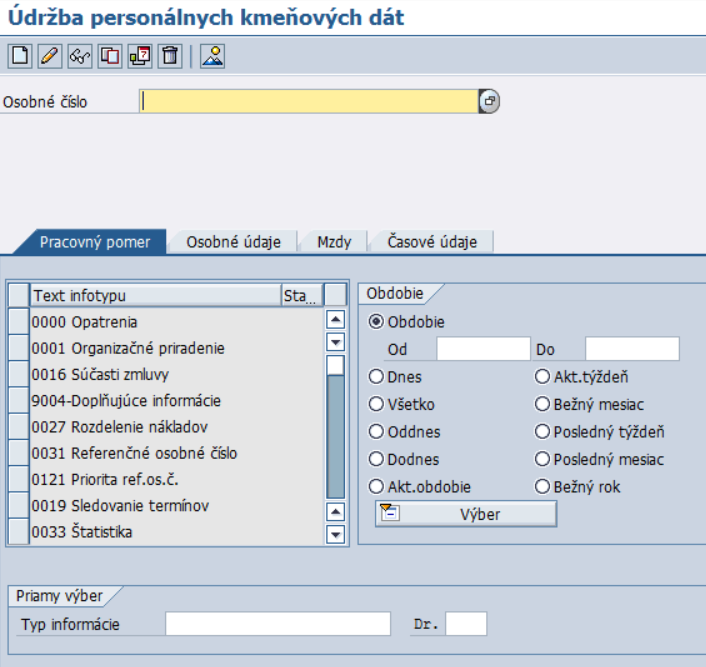 Obrázok 4Kroky v rámci transakcie: Obrazovka – Zmena riadiaceho záznamu zúčtovania 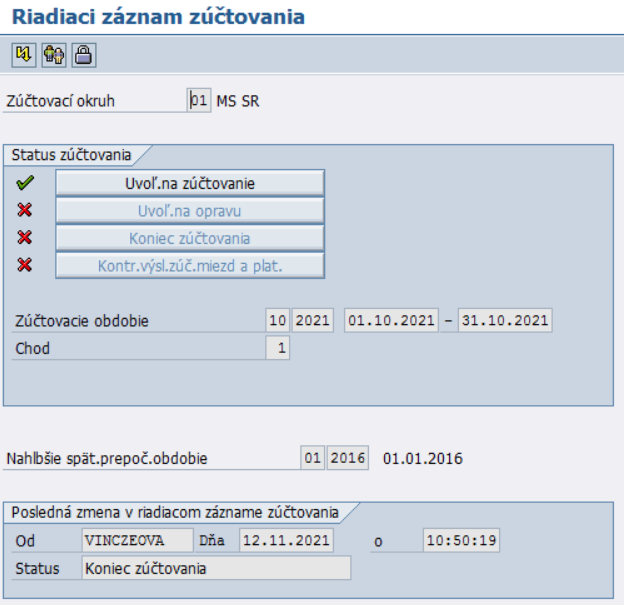 Obrázok 5Kroky v rámci transakcie: Výberová obrazovka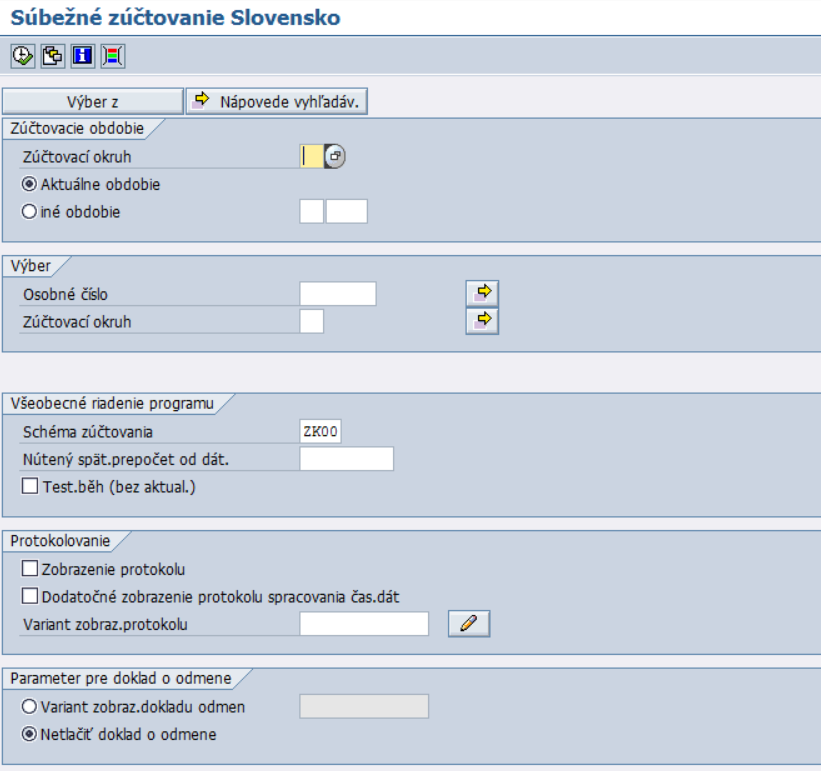 Obrázok 6Kroky v rámci transakcie: Výberová obrazovkaVýberová obrazovka – parametre zostavyVýberová obrazovka – parametre zostavyVýberová obrazovka – parametre výpisuVýberová obrazovka – alternatívny výstup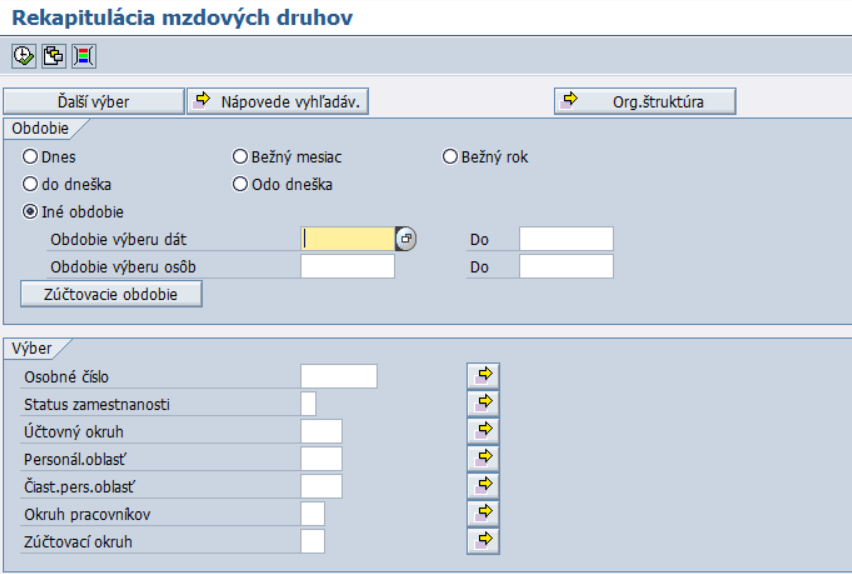 Obrázok 7Vodorovná rekapitulácia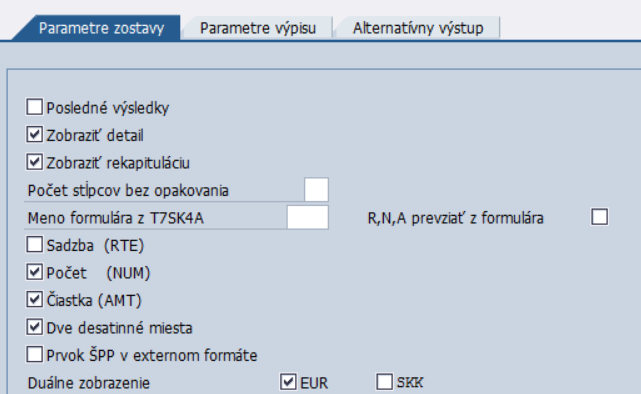 Obrázok 8Zvislá rekapitulácia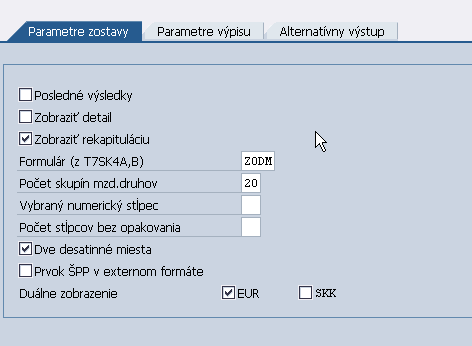 Obrázok 9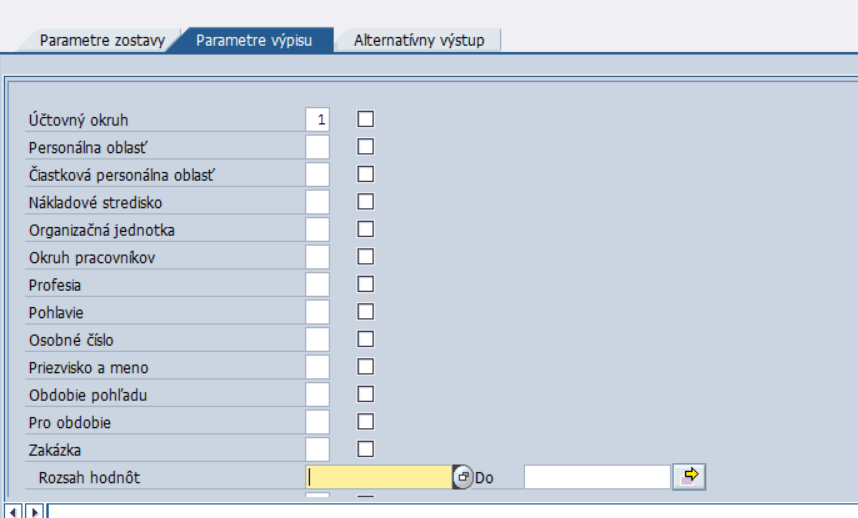 Obrázok 10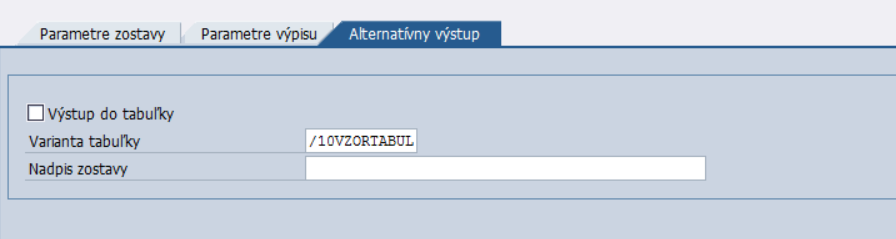 Obrázok 11Kroky v rámci transakcie: Obrazovka – Zmena riadiaceho záznamu zúčtovania 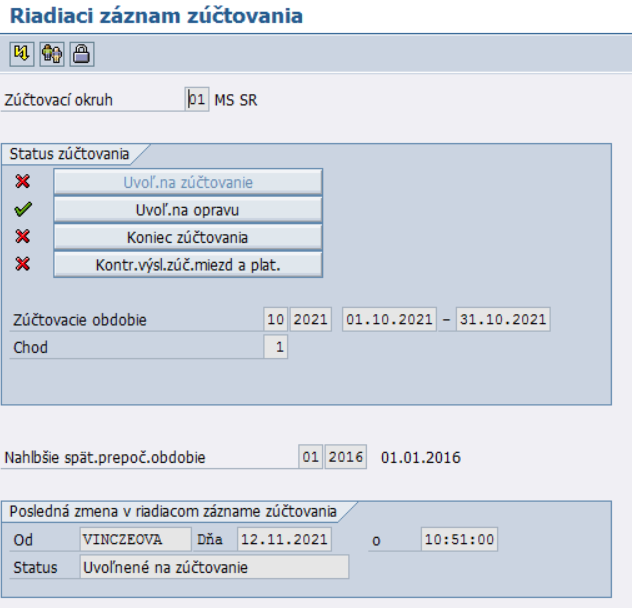 Obrázok 12Kroky v rámci transakcie: Výberová obrazovka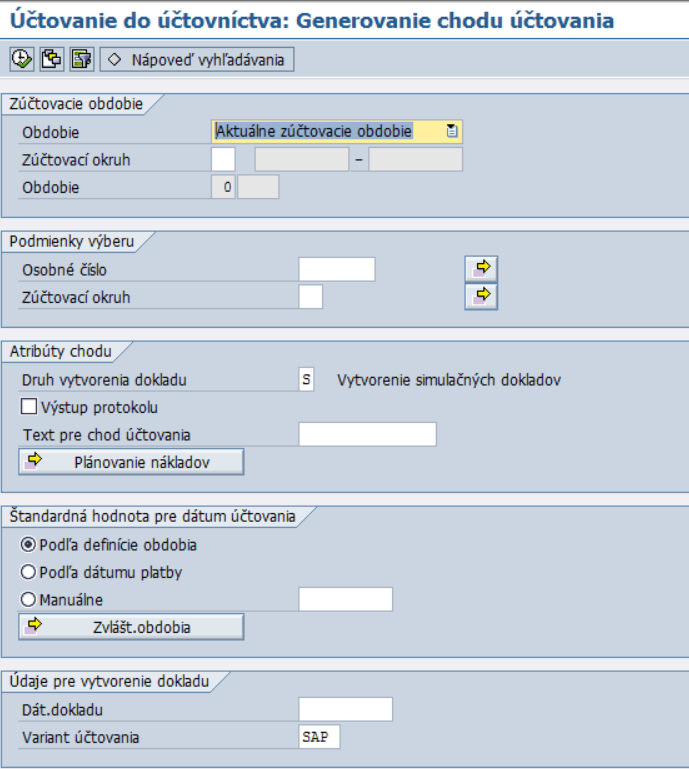 Obrázok 13Kroky v rámci transakcie: Obrazovka – Zmena riadiaceho záznamu zúčtovania – koniec zúčtovania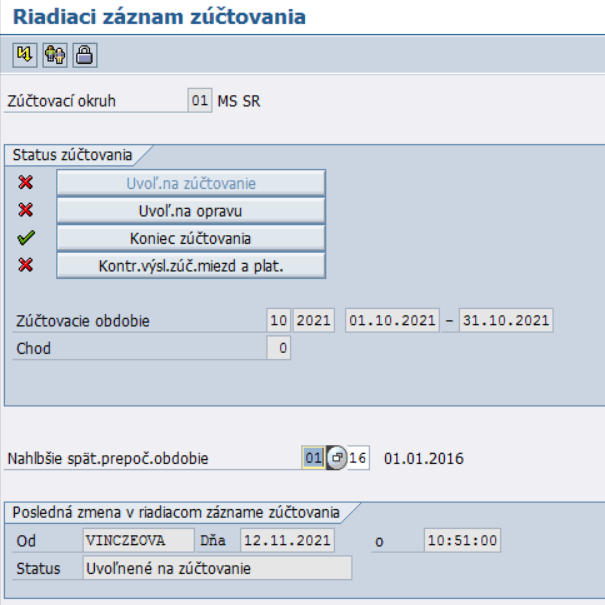 Obrázok 14Kroky v rámci transakcie: Výberová obrazovkaObrazovka – uvoľnenie dokladov pre účtovanieObrazovka – zaúčtovanie dokladov do finančného účtovníctva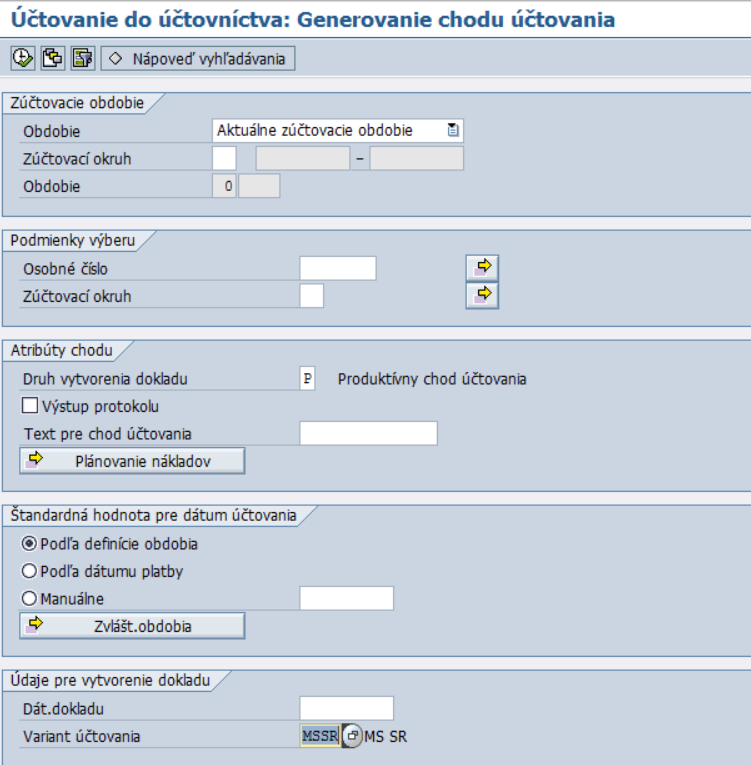 Obrázok 15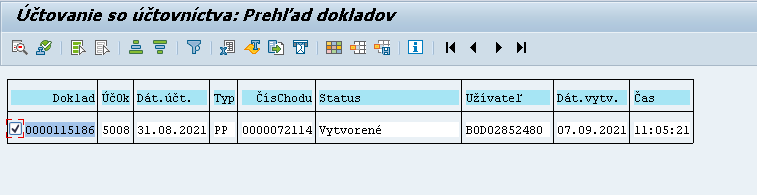 Obrázok 16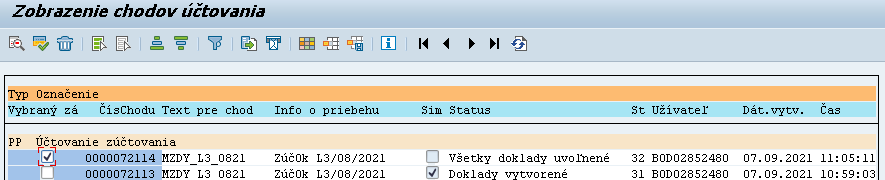 Obrázok 17Kroky v rámci transakcie: Obrazovka – storno účtovania dokladov 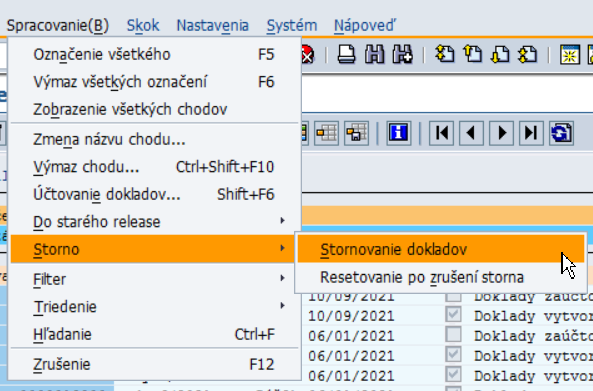 Obrázok 18ProcesM02.003Príprava spracovania a spracovanie miezd, odvodov a daníOrg./Odd.MzdyRolaMzdárAktivitaM02.003.0.0001.Simulácia_zúčtov_miezd_odvodovSpustenie simulácie zúčtovania miezd a odvodovM02.003.0.0002.Kontrola_simulácie_miezdKontrola simulácie zúčtovania miezd a odvodovM02.003.0.0003.Oprava_chýbOprava chýb objavených v simulácii zúčtovaniaM02.003.0.0004.Blokovanie_riadiaceho_záznamuBlokovanie riadiaceho záznamu pre ostré zúčtovanie miezd a odvodovM02.003.0.0005.Spustenie_ostrého_zúčtovaniaSpustenie ostrého zúčtovania miezd a odvodovM02.003.0.0006.Spustenie_rekapitulácieSpustenie rekapitulácie mzdových druhovM02.003.0.0007.Otvorenie_riadiaceho_záznamuOtvorenie riadiaceho záznamu pre opravu údajovM02.003.0.0008.Spustenie_simulácieSpustenie simulácie mzdového dokladu do FI/FM/CO/GMM02.003.0.0009.Blokovanie_riad_záznamu_ostré_zaúčtovanieBlokovanie riadiaceho záznamu pre ostré zaúčtovanie mzdového dokladuM02.003.0.0010.Ostré_zaúčtovanie_mzd_dokladuOstré zaúčtovanie mzdového dokladu do FI/FM/CO/GMM02.003.0.0011.Storno_mzd_ dokladuStorno mzdového dokladu do FI/FM/CO/GMVstup do procesuKmeňové dáta nahraté a skontrolovanéDochádzka a hodinové príplatky zaevidovanéPeňažné a nepeňažné príjmy zaevidovanéVyúčtovanie pracovných ciest spracovanéExterné a interné zrážky zo mzdy zaevidovanéExekúcie zaevidovanéOdborové zrážky nahratéRZD spracovanéPríspevky na stravovanie zadanéPodklady k viaczdrojovému financovaniu zadanéZákladná finančná kontrola vykonanáVýstup z procesuRekapitulácie hotovéFI/CO doklad zaúčtovanýRolaLZ_290_R:002MzdárAktivitaM02.003.0.0001.Simulácia_zúčtov_miezd_odvodovTransakciaPC00_M31_CALC_SIMUSúbežné zúčtovanie SlovenskoRolaLZ_290_R:002MzdárAktivitaM02.003.0.0002.Kontrola_simulácie_miezdTransakciaPC00_M31_CALC_SIMUSúbežné zúčtovanie SlovenskoRolaLZ_290_R:002MzdárAktivitaM02.003.0.0003.Oprava_chýbTransakciaPA30Údržba personálnych kmeňových dátRolaLZ_290_R:002MzdárAktivitaM02.003.0.0004.Blokovanie_riadiaceho_záznamuTransakciaPA03Riadiaci záznam zúčtovaniaRolaLZ_290_R:002MzdárAktivitaM02.003.0.0005.Spustenie_ostrého_zúčtovaniaTransakciaPC00_M31_CALCSúbežné zúčtovanie SlovenskoRolaLZ_290_R:002MzdárAktivitaM02.003.0.0006.Spustenie_rekapitulácieTransakciaPC00_M31_REKAPI, PC00_M31_REKAMDRekapitulácia mzdových druhovRolaLZ_290_R:002MzdárAktivitaM02.003.0.0007.Otvorenie_riadiaceho_záznamuTransakciaPA03Riadiaci záznam zúčtovaniaRolaLZ_190_R:001PersonalistaAktivitaM02.003.0.0008.Spustenie_simulácieTransakciaPC00_M99_CIPEÚčtovanie do účtovníctva: Generovanie choduRolaLZ_190_R:001PersonalistaAktivitaM02.003.0.0009.Blokovanie_riad_záznamu_ostré_zaúčtovanieTransakciaPA03Riadiaci záznam zúčtovaniaRolaLZ_190_R:001PersonalistaAktivitaM02.003.0.0010.Ostré_zaúčtovanie_mzd_dokladuTransakciaPC00_M99_CIPEÚčtovanie do účtovníctva: Generovanie choduRolaLZ_190_R:001PersonalistaAktivitaM02.003.0.0011.Storno_mzd_ dokladuTransakciaPCP0Prehľad chodov účtovania